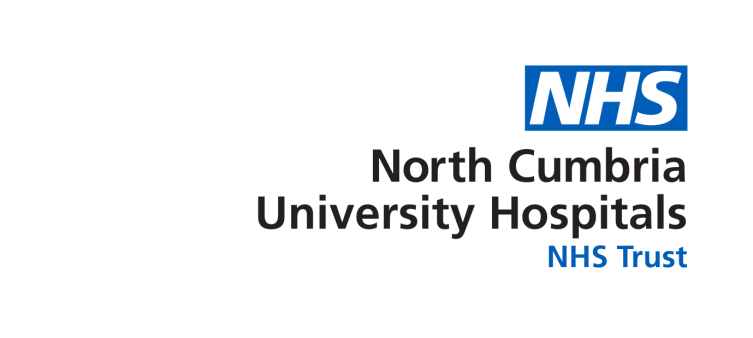 Trauma & Orthopaedic F1 Job DescriptionPost Based at Cumberland Infirmary, CarlisleNormal days -   typically this will involve caring for and reviewing the patients on your ward (this will include any outliers), ensuring medical records are kept up to date. Accompanying senior members of the team when they do ward rounds and ensuring that jobs generated from those ward rounds are completed. Ensuring that discharge summaries and TTOs are completed in a timely fashion to facilitate patient discharge.The trauma patients become the responsibility of the back of house team – 24hours after admission and when post-opLong days (some are at the weekend) - weekdays you are a normal day on your base ward.  You should receive a handover from the other FY at 15:45.  After this you are responsible for caring for the patients on the beech wards.  This will include chasing up on outstanding issues handed over to you and dealing with acute problems that may arise in any patients on the wards.  Prior to the end of your shift you will hand over to the late & night FY.Weekend shifts - you are part of a team providing emergency cover for the Beech and Maple wards.Curriculum outcomes that can be achieved:	Professional Behaviour and TrustActs professionallyDelivers patient centred care and maintains trustBehaves in accordance with ethical and legal requirementsKeeps practice up to date through learning and teachingDemonstrates engagement in career planning	Communication, team working, & leadershipCommunicates clearly in a variety of settingsWorks effectively as a team memberDemonstrates leadership skillsClinical careRecognises, assesses and initiates management of the acutely ill patientRecognises, assesses and manages patients with long term conditionsObtains a history, performs clinical examination, formulates differential diagnosis and management planRequests relevant investigations and acts upon resultsPrescribes safelyPerforms procedures safelyDemonstrates an understanding of the  principles of health promotion and illness preventionIs trained and manages cardiac and respiratory arrestManages palliative and end of life care4) 		Safety & QualityRecognises and works within limits of personal competenceMakes patient safety a priority in clinical practiceContributes to quality improvementProfessionalism:You are expected to act in accordance with GMC guidance in all interactions with patients, relatives/carers and colleagues.  You will be expected to engage with the eportfolio process and as a department we will support you with this, although ultimately this is your responsibility.  We will expect you to take responsibility for ensuring appropriate cover during leave and adhering to departmental sickness policy as outlined at induction.  You are expected to attend on time for all duties, including handovers, clinical commitments and teaching sessions.  You will be released for FY1 teaching unless there are exceptional circumstances and should notify your consultant at the beginning of your shift of your need to attend.  Departmental teaching on Fridays is mandatory for all working, but should be a valuable teaching programme.  You will need to organise and prioritises workload as a matter of routine but senior guidance can always be sought.Communicates clearly in a variety of settings:Clear communication is especially important in medicine.  Skills in verbal communication between junior colleagues, with professions allied to medicine within the multidisciplinary team, to senior colleagues and to patients/families will all be developed during this attachment.  Written communication by way of note keeping during ward rounds, documentation of test results and clearly written discharge summaries are all areas where you will be expected to gain experience of and improve at.Works effectively as a team memberYou will be expected to partake in daily structured handovers/board rounds to ensure safe continuing care of patients and to make adequate arrangements for cover e.g. handing over bleep during educational sessions.  You are expected to act as a member of the multidisciplinary professional team by supporting, respecting and being receptive to the views of other healthcare profession and to work effectively with others towards a common goal.Recognises, assesses and initiates the management of the acutely ill patientYou will get plenty of exposure to sick or deteriorating patients.  You will have the opportunity to develop your skills in recognition and prompt response to a change in NEWS, your assessment of the acutely unwell patient using ABCDE approach and in delivering immediate therapy (e.g. oxygen, fluid challenge, antibiotics) to an acutely ill patient.  Senior doctors will always be available to help you manage sick patients on the unit.Obtains history, performs clinical examination, formulates differential diagnosis and management planThrough routine review of patients and by review of patients highlighted by nursing staff that may have deteriorated or developed a new problem, you will build up experience in this area.  As an FY1 it is important that you partake in this.  This can be difficult when the unit is busy and jobs are many, but other grades of doctor are encouraged to help cover ward duties so that you get good exposure to seeing patients.The F1 will play an integral part of the daily trauma meetings.  There is the opportunity to attend outpatient clinics and theatre lists to gain more experience.Requests relevant investigations and acts upon resultsInvestigations are many.  You will get experience in requesting investigations when you see patients but will also learn through investigations you are asked to request for patients with particular presentations.  It is expected that all investigation results are documented in patients’ case notes.  You will receive feedback on interpretation of investigations during ward rounds and when presenting patients you have clerked to the consultant.Prescribes safelyWhen working in a busy clinical area with interruptions, care must be taken to avoid prescription errors.  Amongst other drugs, you will build on your knowledge of prescribing during this attachment, under the supervision of more senior doctors.  We have a ward pharmacist who can also be approached for advice.Performs procedures safelyFY1s are likely to have opportunities to perform all of the following core procedures during this placement:VenepunctureIV CannulationPrepare and administer IV medication and injections and fluidsBlood culture (peripheral)IV infusion including the prescription of fluidsIV infusion of blood and blood productsInjection of local anaesthetic to skinSubcutaneous injectionPerform and interpret an ECGUrethral catheterisation (male)Urethral catheterisation (female)Please note that some of these procedures are normally carried out by nursing staff and you should be proactive in seeking their help to achieve these.Recognises and works within limits of personal competence                                        As an FY1 you are well supported by senior staff in this unit and should never feel that you are working outside your level of competence.  If you ever do feel like this, you are encouraged to inform a senior member of staff immediately and clearly communicate any concerns.  You will be expected to maintain and develop competence through completion of workplace based assessments and attendance at organised teaching.Makes patient safety a priority in clinical practice                                                         FY1s should familiarise themselves with Trust processes for incident reporting and are encouraged to do this if they witness anything that they feel could compromise patient safety.  You are also advised to reflect on such events in your e-portfolio including the role of human factors.  Adherence to Trust protocols regarding management of medical conditions, all available on Trust intranet, is mandatory, as is adherence to Trust infection control policyThere is weekly FY clinical teaching held in the education centre.  Professional teaching modules are repeated throughout the year to enable attendance at all modules.You will have regular meetings with your clinical supervisor who will provide feedback to you.  They will also help ensure you have adequate opportunity to undertake SLEs and gain feedback from these.  There will also be a placement supervision group for your placement to enhance the quality of the feedback you are given from your clinical supervisor.There is a daily trauma meeting and weekly departmental teaching sessions. 